Guía de aprendizaje N°4 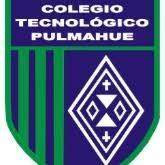 Filosofía 4° medio Estimado apoderado y estudiante: Envío a ustedes objetivos y contenidos que se trabajarán durante este mes de Junio así como también las orientaciones para ejecutar las actividades de la asignatura de Filosofía en 4° medio: Unidad 1:  3ª parte La noción del alma y la vida para Aristóteles y Platón  Te invitamos a leer sobre la noción y su diferencia con los seres no vivos o inanimados: 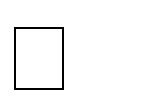 Alma intelectiva. Solamente existe en los hombres. Permite las actividades propias del apetito superior (la voluntad) y del intelecto o entendimiento. Interpretación platónica y aristotélica: hombre, cuerpo-alma y muerte Platón consideraba al hombre como el resultado de una unión accidental entre el alma y el cuerpo. El cuerpo y el alma son entidades de diferente naturaleza que están obligadas a convivir provisionalmente. El cuerpo es corruptible y el alma es inmortal.  La muerte significa la separación del alma y el cuerpo. Platón considera que el fin de la vida del hombre está más allá de su vida en la tierra. Aristóteles, también considera que el hombre está formado por cuerpo y alma. Pero frente a la concepción accidental de la unión de cuerpo y alma que tiene Platón, Aristóteles considera que esa unión es sustancial. Considera que no es posible la existencia de formas separadas; no existe el alma por un lado y el cuerpo por otro lado. Para Aristóteles el hombre es una sustancia compuesta de materia y forma: la materia del hombre es el cuerpo y su forma el alma. El alma no puede ser inmortal. Cuando el hombre muere se produce un cambio sustancial que supone la pérdida de una forma, la de ser vivo o ser animado, y la adquisición de otra por la forma, la de cadáver o ser inanimado.  A partir, tanto de la lectura del texto como de la información proporcionada por el profesor en clases, responde las siguientes preguntas: Define con tus propias palabras la noción de alma para Aristóteles y Platón. ¿Qué diferencia existe(n) entre las nociones de vida de Platón con la de Aristóteles? ¿Cuáles son las diferencias entre el alma humana del resto de la vida de la naturaleza para ambos autores? Dada esta concepción de la vida y el alma, los animales ¿tienen un alma, piensan, qué derechos crees que les corresponden dada esta estrecha relación que tienen con el alma humana? Platón destacó la dimensión racional del alma defendiendo su carácter divino e inmortal. Aristóteles se focalizó en la dimensión vital admitiendo la existencia del alma no sólo en los hombres sino también en los animales y las plantas. Funciones del alma: vegetativa, sensitiva e intelectiva. Alma vegetativa. Existe en las plantas, los animales y los hombres. Permite realizar las      funciones vitales más básicas como la reproducción, el crecimiento y la nutrición. Alma sensitiva. Existe en los animales y los hombres. Permite el conocimiento inferior o sensible (la percepción), el apetito inferior (deseos del cuerpo como el deseo sexual o las ganas de comer) y el movimiento local. Objetivo: I. Reflexionar sobre la naturaleza y su preservación. Instrucciones: Lee atentamente el (los) textos. Reflexiona sobre la temática propuesta. La fecha de entrega de esta guía será en horario de clases a confirmar por el profesor.  - El formato de entrega será digital, en Word o programa similar, siguiendo las siguientes especificaciones: Fuente: Times New Roman Tamaño: 12 Espacio: 1,5. En la primera página debe realizarse una portada en que se señale: el número de guía que se está respondiendo, nombre completo, curso e institución educativa a la que pertenece el alumno. - En caso de que la/el estudiante no pueda entregar la guía en formato digital y deba hacerlo de manera manual deben entregar las respuestas indicando al comienzo de ésta el número de la pregunta que se responde (por ejemplo, 1) 2) 3)). No es necesario copiar toda la guía. Las respuestas tienen un máximo de 10 líneas. Privilegia el orden lógico de tus argumentos. - Las dudas deben ser anotadas en el cuaderno y preguntadas en horario de clases. Las guías deben ser enviadas al siguiente correo: rcardenasm1@gmail.com 